亞 洲 大 學經 營 管 理 學 系碩 士 專 業 實 務 報 告中文論文題目—副題名(若無則免)英文論文題目研 究 生 : 學生名指導教授 : 教授A 博士教授B 博士中華民國一百一十一年七月亞洲大學研究所碩士班論文口試委員會審定書　　  本校 經 營 管 理 學系          君所提之專業實務報告                                            合於碩士資格水準，業經本委員會評審認可。口試委員：指導教授：系所主任：						教授中華民國   年  月  日誌謝	感謝的對象與事蹟，○○○○○○○○○○○○○○○○○○○○○○○○○○○○○○○○○○○○○○○○○○○○○○○○○○○○○○○○○○○○○○○○○○○○○○○○○○○○○○○○○。林小明 謹誌於                                                 亞洲大學經營管理學系                                                     民國111年7月中文題目使用標楷體14號字(粗體)(需空一行12號字)研究生：林小明                     指導教授：教授A 博士										               教授B 博士(需空一行12號字)                                      亞洲大學經營管理學系碩士班摘要摘要是整篇論文的縮影，因此摘要的撰寫必須提綱契領，內容必須清楚而且不能太過冗長(以一頁內為原則)。對於整篇論文必須能給予一個清晰概括的輪廓。關鍵字：重點、簡短、清晰英文題目使用Time New Roman 14號字(粗體)(需空一行12號字)Student：Lin, Xiao-Ming                      Advisor：Dr. Chuang, Xiao-A            Dr. Tu, Xiao-B  (需空一行12號字)Department of Business AdministrationAsia UniversityABSTRACT摘要是整篇論文的縮影，因此摘要的撰寫必須提綱契領，內容必須清楚而且不能太過冗長(以一頁內為原則)。對於整篇論文必須能給予一個清晰概括的輪廓。Keywords：重點、簡短、清晰目錄     頁次摘要	IABSTRACT	II目錄	III表目錄	IV圖目錄	VI第一章	緒論	1第一節 研究背景	1第二節 研究動機	2第三節 研究目的	3第二章	相關文獻回顧	4第一節 ○○○○○	4第二節 ○○○○○	5第三章	論文主體	6第一節 ○○○○○	6第二節 ○○○○○	7第四章	實證分析	8第一節 ○○○○○	8第二節 ○○○○○	9第五章	結論與建議	10第一節 ○○○○○	10第二節 ○○○○○	11頁次參考文獻	12附錄	13誌謝	14表目錄頁次表1-1 ○○○	1表1-2 ○○○	2表1-3 ○○○	3表2-1 ○○○	4表2-2 ○○○	5表3-1 ○○○	6表3-2 ○○○	7表4-1 ○○○	8表4-2 ○○○	9表5-1 ○○○	10表5-2 ○○○	11圖目錄頁次圖1-1 ○○○	1圖1-2 ○○○	2圖1-3 ○○○	3圖2-1 ○○○	4圖2-2 ○○○	5圖3-1 ○○○	6圖3-2 ○○○	7圖4-1 ○○○	8圖4-2 ○○○	9圖5-1 ○○○	10圖5-2○○○	11緒論研究背景動機○○○○○標楷體16字型、1.5倍行距、置左○○○○○標楷體14字型、1.5倍行距、置左內文中文標楷體12字型、英文Time New Roman 12字型左右對齊、1.5倍行距。○○○○○標楷體12字型、1.5倍行距、置左內文中文標楷體12字型、英文Time New Roman 12字型左右對齊、1.5倍行距。(1) ○○○○○標楷體12字型、1.5倍行距、置左內文中文標楷體12字型、英文Time New Roman 12字型左右對齊、1.5倍行距。表1-1 ○○○12字型、置於表上方、置中資料來源：作者(年代)研究動機○○○○○標楷體16字型、1.5倍行距、置左○○○○○標楷體14字型、1.5倍行距、置左內文中文標楷體12字型、英文Time New Roman 12字型左右對齊、1.5倍行距。○○○○○標楷體12字型、1.5倍行距、置左內文中文標楷體12字型、英文Time New Roman 12字型左右對齊、1.5倍行距。(1) ○○○○○標楷體12字型、1.5倍行距、置左內文中文標楷體12字型、英文Time New Roman 12字型左右對齊、1.5倍行距。表1-2 ○○○12字型、置於表上方、置中資料來源：作者(年代)研究目的○○○○○標楷體16字型、1.5倍行距、置左○○○○○標楷體14字型、1.5倍行距、置左內文中文標楷體12字型、英文Time New Roman 12字型左右對齊、1.5倍行距。○○○○○標楷體12字型、1.5倍行距、置左內文中文標楷體12字型、英文Time New Roman 12字型左右對齊、1.5倍行距。(1) ○○○○○標楷體12字型、1.5倍行距、置左內文中文標楷體12字型、英文Time New Roman 12字型左右對齊、1.5倍行距。表1-3 ○○○12字型、置於表上方、置中資料來源：作者(年代)相關文獻回顧○○○○○○○○○○標楷體16字型、1.5倍行距、置左○○○○○標楷體14字型、1.5倍行距、置左內文中文標楷體12字型、英文Time New Roman 12字型左右對齊、1.5倍行距。○○○○○標楷體12字型、1.5倍行距、置左內文中文標楷體12字型、英文Time New Roman 12字型左右對齊、1.5倍行距。(1) ○○○○○標楷體12字型、1.5倍行距、置左內文中文標楷體12字型、英文Time New Roman 12字型左右對齊、1.5倍行距。表2-1 ○○○12字型、置於表上方、置中資料來源：作者(年代)○○○○○○○○○○標楷體16字型、1.5倍行距、置左○○○○○標楷體14字型、1.5倍行距、置左內文中文標楷體12字型、英文Time New Roman 12字型左右對齊、1.5倍行距。○○○○○標楷體12字型、1.5倍行距、置左內文中文標楷體12字型、英文Time New Roman 12字型左右對齊、1.5倍行距。(1) ○○○○○標楷體12字型、1.5倍行距、置左內文中文標楷體12字型、英文Time New Roman 12字型左右對齊、1.5倍行距。表2-2 ○○○12字型、置於表上方、置中資料來源：作者(年代)○○○○○○○○○○標楷體16字型、1.5倍行距、置左○○○○○標楷體14字型、1.5倍行距、置左內文中文標楷體12字型、英文Time New Roman 12字型左右對齊、1.5倍行距。○○○○○標楷體12字型、1.5倍行距、置左內文中文標楷體12字型、英文Time New Roman 12字型左右對齊、1.5倍行距。(1) ○○○○○標楷體12字型、1.5倍行距、置左內文中文標楷體12字型、英文Time New Roman 12字型左右對齊、1.5倍行距。表3-1 ○○○12字型、置於表上方、置中資料來源：作者(年代)○○○○○○○○○○標楷體16字型、1.5倍行距、置左○○○○○標楷體14字型、1.5倍行距、置左內文中文標楷體12字型、英文Time New Roman 12字型左右對齊、1.5倍行距。○○○○○標楷體12字型、1.5倍行距、置左內文中文標楷體12字型、英文Time New Roman 12字型左右對齊、1.5倍行距。(1) ○○○○○標楷體12字型、1.5倍行距、置左內文中文標楷體12字型、英文Time New Roman 12字型左右對齊、1.5倍行距。表3-2 ○○○12字型、置於表上方、置中資料來源：作者(年代)實證分析○○○○○○○○○○標楷體16字型、1.5倍行距、置左○○○○○標楷體14字型、1.5倍行距、置左內文中文標楷體12字型、英文Time New Roman 12字型左右對齊、1.5倍行距。○○○○○標楷體12字型、1.5倍行距、置左內文中文標楷體12字型、英文Time New Roman 12字型左右對齊、1.5倍行距。(1) ○○○○○標楷體12字型、1.5倍行距、置左內文中文標楷體12字型、英文Time New Roman 12字型左右對齊、1.5倍行距。表4-1 ○○○12字型、置於表上方、置中資料來源：作者(年代)○○○○○○○○○○標楷體16字型、1.5倍行距、置左○○○○○標楷體14字型、1.5倍行距、置左內文中文標楷體12字型、英文Time New Roman 12字型左右對齊、1.5倍行距。○○○○○標楷體12字型、1.5倍行距、置左內文中文標楷體12字型、英文Time New Roman 12字型左右對齊、1.5倍行距。(1) ○○○○○標楷體12字型、1.5倍行距、置左內文中文標楷體12字型、英文Time New Roman 12字型左右對齊、1.5倍行距。表4-2 ○○○12字型、置於表上方、置中資料來源：作者(年代)結論與建議○○○○○○○○○○標楷體16字型、1.5倍行距、置左○○○○○標楷體14字型、1.5倍行距、置左內文中文標楷體12字型、英文Time New Roman 12字型左右對齊、1.5倍行距。○○○○○標楷體12字型、1.5倍行距、置左內文中文標楷體12字型、英文Time New Roman 12字型左右對齊、1.5倍行距。(1) ○○○○○標楷體12字型、1.5倍行距、置左內文中文標楷體12字型、英文Time New Roman 12字型左右對齊、1.5倍行距。表5-1 ○○○12字型、置於表上方、置中資料來源：作者(年代)○○○○○○○○○○標楷體16字型、1.5倍行距、置左○○○○○標楷體14字型、1.5倍行距、置左內文中文標楷體12字型、英文Time New Roman 12字型左右對齊、1.5倍行距。○○○○○標楷體12字型、1.5倍行距、置左內文中文標楷體12字型、英文Time New Roman 12字型左右對齊、1.5倍行距。(1) ○○○○○標楷體12字型、1.5倍行距、置左內文中文標楷體12字型、英文Time New Roman 12字型左右對齊、1.5倍行距。表5-2 ○○○12字型、置於表上方、置中資料來源：作者(年代)參考文獻一、中文吳天方（2000）。塑造綜合高中學校願景的策略，教育研究資訊，8(6)，171-179。彭作奎、劉瑞萍(1994)。台灣稻米市場開放之經濟影響模擬分析，台灣土地金融季刊，31(4)，185-211。黃萬傳（2002）。雞蛋遠端拍賣績效及其改善方向之研究，台灣銀行季刊，53(1)，322-351。二、外文Afuah, A. (2004). Business Models: A Strategic Management Approach, New York: McGraw-Hill.Porter, M. E. (1979). How Competitive Forces Shape Strategy, Harvard Business Review.Weihrich, H. (1982). The TOWS Matrix─A Tool for Situational Analysis, Long Range Planning, 15(2), 60-70.三、網路資料Fredrickson, B. L. (2000, March 7). Cultivating positive emotions to optimize health and well-being. Prevention & Treatment, 3, Article 00001a. Retrieved November 20, 2000, from http://journals.apa.org/prevention/volume3/ pre0030001a.html附錄縮排2字元-設定方法：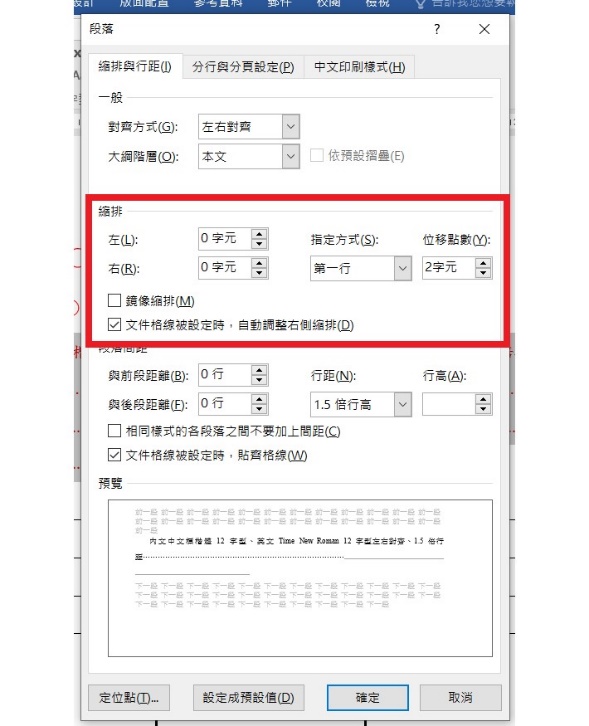 每段落第一行”縮排2字元”選取內文 右鍵選項”段落 ”進入右圖視窗設定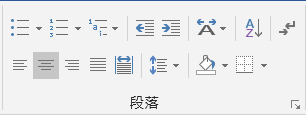 插入分頁符號-設定方法：(ctrl+enter)章標題需換頁，為新頁面的開頭，節與小標題不需換頁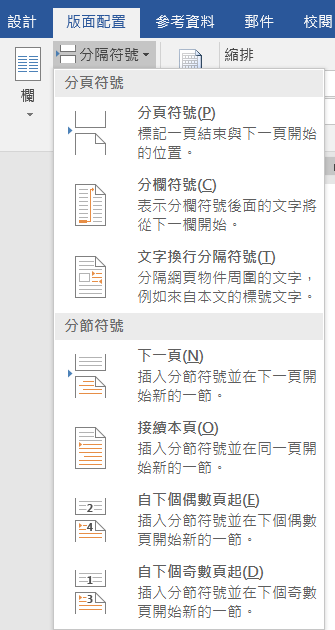 凸排2字元-設定方法：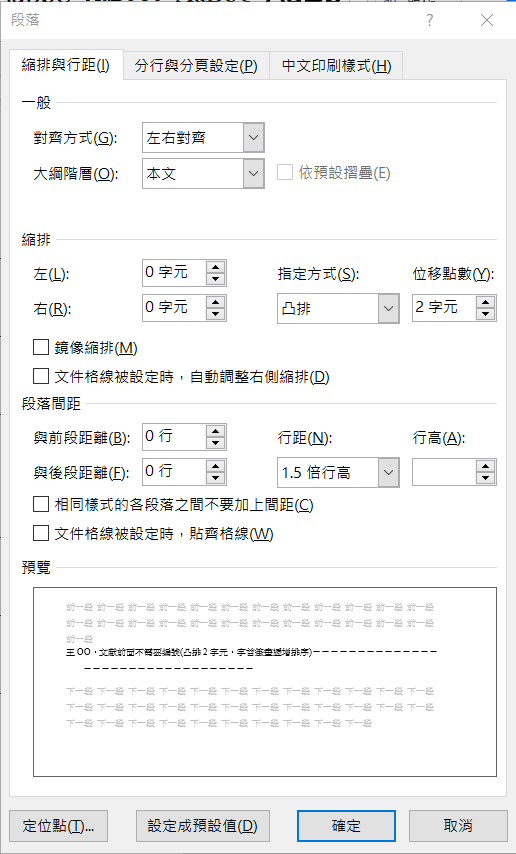 筆畫遞增順序-設定方法：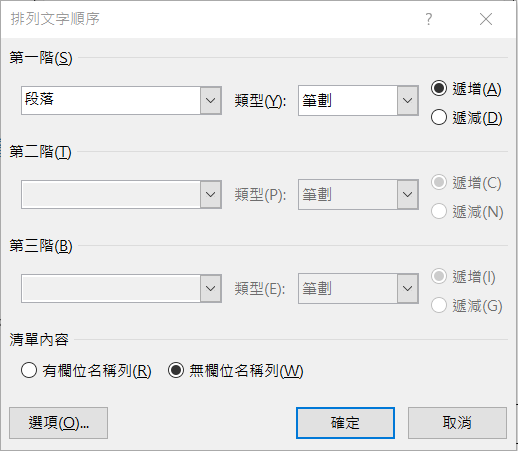 我是表格我是表格我是表格我是表格我是表格我是表格我是表格我是表格我是表格我是表格我是表格我是表格我是表格我是表格我是表格我是表格我是表格我是表格我是表格我是表格我是表格我是表格我是表格我是表格我是表格我是表格我是表格我是表格我是表格我是表格我是表格我是表格我是表格我是表格我是表格我是表格我是表格我是表格我是表格我是表格我是表格我是表格我是表格我是表格我是表格我是表格我是表格我是表格我是表格我是表格我是表格我是表格我是表格我是表格我是表格我是表格我是表格我是表格我是表格我是表格我是表格我是表格我是表格我是表格我是表格我是表格我是表格我是表格我是表格我是表格我是表格我是表格我是表格我是表格我是表格我是表格我是表格我是表格我是表格我是表格我是表格我是表格我是表格我是表格我是表格我是表格我是表格我是表格我是表格我是表格我是表格我是表格我是表格我是表格我是表格我是表格我是表格我是表格我是表格